Zamawiający:OCHOTNICZA STRAŻ POŻARNA W GÓRNIEGÓRNO 79A, 26-008 GÓRNONumer sprawy: ZP-1/15Specyfikacja Istotnych Warunków Zamówienia (SIWZ)Przedmiot zamówienia: Dostawa jednego fabrycznie nowego ciężkiego samochodu ratowniczo – gaśniczego przystosowanego do ratownictwa ekologicznegoTryb postępowania: Przetarg nieograniczony.Postępowanie jest prowadzone na podstawie przepisów ustawy z dnia 29 stycznia 2004 r. Prawo zamówień publicznych (t.j.: Dz. U. z 2013 r. poz. 907 z późn. zm.), zwanej dalej „ustawą” lub „p.z.p.”Zatwierdzono w dniu: 19.06.2015 r.................................................SPIS RZECZY1. Określenie przedmiotu zamówienia.2. Wymagania w zakresie przedmiotu zamówienia.3. Termin wykonania przedmiotu zamówienia.4. Oferty częściowe.5. Oferty wariantowe.6. Informacje o zamówieniach uzupełniających.1. Zamawiający.2. Sposób porozumiewania się z pracownikami Zamawiającego, uprawnionymi do bezpośredniego kontaktowania się z wykonawcami oraz sposób przekazywania informacji/dokumentów.1. Informacja o trybie postępowania i stosowania przepisów.2. Data wszczęcia postępowania.3. Opis sposobu udzielania wyjaśnień dotyczących SIWZ.4. Tryb wprowadzania zmian w SIWZ.1. Opis sposobu przygotowania oferty.2. Wykaz oświadczeń i dokumentów, jakie mają obowiązek dostarczyć wykonawcy, w celu potwierdzenia spełniania warunków udziału w postępowaniu oraz wymagań określonych dla przedmiotu zamówienia.3. Opis sposobu obliczenia ceny.4. Opis kryteriów i ich znaczenie. 5. Tryb wprowadzania zmian i wycofanie oferty.6. Sposób postępowania z ofertami złożonymi po terminie.7. Termin związania ofertą.8. Wymagania dotyczące wadium.9. Oferty wspólne.10. Sposób utajnienia informacji zawartych w ofercie.1. Wskazanie miejsca i terminu składania ofert.2. Wskazanie miejsca i terminu otwarcia ofert.3. Informacje o trybie otwarcia ofert.4. Sposób poprawienia błędów w ofercie.5. Informacje o trybie sprawdzenia spełnienia warunków przez wykonawcę.6. Opis sposobu oceny ofert.7. Ogłoszenie wyników postępowania.1. Określenie przedmiotu zamówienia. Przedmiotem zamówienia jest: Dostawa jednego fabrycznie nowego ciężkiego samochodu ratowniczo – gaśniczego przystosowanego do ratownictwa ekologicznego   Oznaczenie wg CPV:  34144210-3 „wozy strażackie”.Oznaczenie wg Polskiej Normy PN-EN 1846-1.Zamawiający wymaga, aby samochód był fabrycznie nowy i nie używany. 2. Wymagania w zakresie przedmiotu zamówienia.WYMAGANIA sprzętowe i warunki techniczne przedmiotu zamówienia zostały określone w Załączniku nr 1 do SIWZ. 	Zamawiający wymaga, aby samochód posiadał Świadectwo Dopuszczenia w rozumieniu przepisów wykonawczych wydanych na podstawie art. 7 ustawy z dnia 24 sierpnia 1991 r. o ochronie przeciwpożarowej (t. j. Dz. U. z 2009 r. Nr 178, poz. 1380) wydanego przez Centrum Naukowo – Badawcze Ochrony Przeciwpożarowej im. Józefa Tuliszkowskiego ul. Nadwiślańska 213; 05-420 Józefów k/Otwocka. Świadectwo Dopuszczenia CNBOP, powinno być przedstawione ZAMAWIAJĄCEMU najpóźniej w dniu składania ofert.3. Termin wykonania przedmiotu zamówienia.Do dnia 30 września 2015 r. 	Przez termin wykonania przedmiotu zamówienia rozumie się dokonanie odbioru przedmiotu zamówienia przez Zamawiającego.4. Oferty częściowe.Zamawiający nie dopuszcza możliwości składania ofert częściowych.W przypadku złożenia oferty częściowej oferta zostanie odrzucona. 5. Oferty wariantowe.Zamawiający nie dopuszcza możliwości składania ofert wariantowych.W przypadku złożenia oferty wariantowej oferta zostanie odrzucona. 6. Informacje o zamówieniach uzupełniających.Zamawiający nie przewiduje możliwości udzielenia zamówień uzupełniających.	O udzielenie zamówienia publicznego mogą ubiegać się Wykonawcy, którzy wniosą wadium zgodnie z zasadami określonymi w Rozdziale VI ust. 8 Specyfikacji, oraz spełniają następujące warunki:a)	posiadają uprawnienia do wykonywania działalności lub czynności objętej przedmiotem zamówieniab)	posiadają niezbędną wiedzę i doświadczeniec)	dysponują potencjałem technicznym i osobami zdolnymi do wykonania zamówieniad)	znajdują się w sytuacji ekonomicznej i finansowej zapewniającej wykonanie zamówienia. 	Wykonawca może polegać na wiedzy i doświadczeniu, potencjale technicznym, osobach zdolnych do wykonania zamówienia lub zdolnościach finansowych innych podmiotów, niezależnie od charakteru prawnego łączących go z nimi stosunków. Wykonawca w takiej sytuacji zobowiązany jest udowodnić zamawiającemu, iż będzie dysponował zasobami niezbędnymi do realizacji zamówienia, w szczególności przedstawiając w tym celu pisemne zobowiązanie tych podmiotów do oddania mu do dyspozycji niezbędnych zasobów na okres korzystania z nich przy wykonaniu zamówienia. 	Nie spełnienie któregokolwiek z powyższych warunków spowoduje wykluczenie Wykonawcy z udziału w postępowaniu. 	Oceny spełnienia warunków udziału w postępowaniu Zamawiający dokona na podstawie złożonych przez Wykonawców oświadczeń oraz dokumentów wskazanych w Rozdziale VI ust. 2 SIWZ.Zamawiający.OCHOTNICZA STRAŻ POŻARNA W  GÓRNO	GÓRNO 79A, 26-008 GÓRNOREGON 290023387    NIP: 657 23 87 977	Zamawiający wymaga aby wszelkie pisma związane z postępowaniem były kierowane wyłącznie na adres: Urząd Gminy Górno, Górno 169, 26 – 008 Górno Godziny urzędowania: poniedziałek – piątek od  7:30 do 15:30.Tel. (41) 30 – 23 – 018, Fax. (41) 30 – 23 – 009 Strona www: www.gorno.pl	e-mail: gmina@gorno.pl Godziny urzędowania: Poniedziałek, Środa – Piątek 7:30 – 15:00, Wtorek 7:30 – 17:30Sposób porozumiewania się z pracownikami Zamawiającego, uprawnionymi do bezpośredniego kontaktowania się z wykonawcami oraz sposób przekazywania informacji/dokumentów. Osobą uprawnioną do kontaktów z wykonawcami jest: Stanisław Synowiec 503 481 144.Wszelkie informacje/dokumenty mogą być przekazywane pisemnie lub za pomocą faksu.Wykonawca na żądanie Zamawiającego potwierdzi niezwłocznie fakt otrzymania informacji/dokumentu za pomocą faksu.Wszelkie informacje/dokumenty przekazane za pomocą faksu Zamawiający uzna za złożone w terminie, jeżeli ich treść dotrze do Zamawiającego przed upływem terminu i zostanie niezwłocznie potwierdzona pisemnie.Informacja o trybie postępowania i stosowania przepisów.Postępowanie o udzielenie zamówienia prowadzone jest w trybie przetargu nieograniczonego o wartości zamówienia poniżej kwot od których uzależniony jest obowiązek przekazywania ogłoszeń Urzędowi Oficjalnych Publikacji Wspólnot Europejskich, o których mowa w rozporządzeniu Prezesa Rady Ministrów wydanym na podstawie art 11 ust 8 ustawy.SIWZ stanowi wraz z załącznikami od numeru 1 do numeru 10 kompletny dokument, który obowiązuje wykonawcę i Zamawiającego podczas prowadzenia całego postępowania.   2. Data wszczęcia postępowania.		Datą wszczęcia postępowania jest dzień zamieszczenia ogłoszenia o przetargu w siedzibie Zamawiającego w miejscu publicznie dostępnym oraz opublikowaniu ogłoszenia na stronie internetowej (http://www.gorno.biuletyn.net, po uprzednim zamieszczeniu ogłoszenia o zamówieniu na Biuletynie Zamówień Publicznych)3. Opis sposobu udzielania wyjaśnień dotyczących SIWZ.Wykonawca może zwrócić się do Zamawiającego o wyjaśnienie treści specyfikacji, kierując swoje zapytanie na piśmie lub faksem. Zamawiający niezwłocznie, a w każdym razie nie później niż na 2 dni przed upływem terminu składania ofert, udzieli odpowiedzi na wszelkie zapytania związane z prowadzonym postępowaniem. Zapytanie należy złożyć w siedzibie Zamawiającego nie później niż do końca dnia, w którym upływa połowa wyznaczonego terminu składania ofert.Jeżeli wniosek o wyjaśnienie treści specyfikacji istotnych warunków zamówienia wpłynął po upływie terminu składania wniosku, o którym mowa w punkcie poprzedzającym, lub dotyczy udzielonych wyjaśnień, zamawiający ma prawo pozostawić wniosek bez rozpoznania. Zamawiający może również udzielić odpowiedzi na zapytanie wniesione po terminie, pomimo braku obowiązku.Przedłużenie terminu składania ofert nie wpływa na bieg terminu składania wniosku,  o którym mowa w pkt 3.Treść wyjaśnienia zostanie przekazana jednocześnie wszystkim Wykonawcom, którym doręczono specyfikację bez wskazania źródła zapytania oraz zamieszczone na stronie internetowej Zamawiającego.Zamawiający nie przewiduje organizacji zebrania wszystkich wykonawców w celu wyjaśnienia wątpliwości dotyczących treści specyfikacji istotnych warunków zamówienia.4. Tryb wprowadzania zmian w SIWZ.W uzasadnionych przypadkach Zamawiający może w każdym czasie, przed upływem terminu do składania ofert, zmodyfikować treść dokumentów składających się na SIWZ. Dokonaną w ten sposób modyfikację zamawiający przekazuje niezwłocznie wszystkim wykonawcom, którym przekazano specyfikację istotnych warunków zamówienia, a także zamieszcza na stronie internetowej (www.gorno.biuletyn.net)Jeżeli zmiana treści specyfikacji istotnych warunków zamówienia będzie prowadziła do zmiany treści ogłoszenia o zamówieniu, zamawiający zmianę ogłoszenia w Biuletynie Zamówień Publicznych oraz na w/w stronie internetowej. 1) Wykonawcy, a także innemu podmiotowi, który ma lub miał interes w uzyskaniu danego zamówienia oraz poniósł lub może ponieść szkodę w wyniku naruszenia przez zamawiającego przepisów niniejszej ustawy przysługują środki ochrony prawnej przewidziane w dziale VI cytowanej ustawy.2) Odwołanie przysługuje wyłącznie od niezgodnej z przepisami ustawy czynności zamawiającego podjętej w postępowaniu o udzielenie zamówienia lub zaniechania czynności, do której zamawiający jest zobowiązany na podstawie ustawy.3) Odwołanie powinno wskazywać czynność lub zaniechanie czynności zamawiającego, której zarzuca się niezgodność z przepisami ustawy, zawierać zwięzłe przedstawienie zarzutów, określać żądanie oraz wskazywać okoliczności faktyczne i prawne uzasadniające wniesienie odwołania.4) Odwołanie wnosi się do Prezesa Krajowej Izby Odwoławczej w formie pisemnej albo elektronicznej opatrzonej bezpiecznym podpisem elektronicznym weryfikowanym za pomocą ważnego kwalifikowanego certyfikatu.5) Odwołujący przesyła kopię odwołania zamawiającemu przed upływem terminu do wniesienia odwołania w taki sposób, aby mógł on zapoznać się z jego treścią przed upływem tego terminu. Domniemywa się, iż zamawiający mógł zapoznać się z treścią odwołania przed upływem terminu do jego wniesienia, jeżeli przesłanie jego kopii nastąpiło przed upływem terminu do jego wniesienia za pomocą jednego ze sposobów określonych w art. 27 ust. 2 ustawy.6) Wykonawca lub uczestnik konkursu może w terminie przewidzianym do wniesienia odwołania poinformować zamawiającego o niezgodnej z przepisami ustawy czynności podjętej przez niego lub zaniechaniu czynności, do której jest on zobowiązany na podstawie ustawy, na które nie przysługuje odwołanie na podstawie art. 180 ust. 2 ustawy.7) W przypadku uznania zasadności przekazanej informacji zamawiający powtarza czynność albo dokonuje czynności zaniechanej, informując o tym wykonawców w sposób przewidziany w ustawie dla tej czynności.8) Na czynności, o których mowa w punkcie poprzedzającym, nie przysługuje odwołanie, z zastrzeżeniem art. 180 ust. 2 ustawy.9) Odwołanie wnosi się w terminie 5 dni od dnia przesłania informacji o czynności zamawiającego stanowiącej podstawę jego wniesienia - jeżeli zostały przesłane w sposób określony w art. 27 ust. 2 ustawy, albo w terminie 10 dni - jeżeli zostały przesłane w inny sposób.10) Odwołanie wobec treści ogłoszenia o zamówieniu, a także wobec postanowień specyfikacji istotnych warunków zamówienia, wnosi się w terminie 5 dni od dnia zamieszczenia ogłoszenia w Biuletynie Zamówień Publicznych lub zamieszczenia specyfikacji istotnych warunków zamówienia na stronie internetowej.11) Odwołanie wobec czynności innych niż określone w punkcie poprzedzającym wnosi się w terminie 5 dni od dnia, w którym powzięto lub przy zachowaniu należytej staranności można było powziąć wiadomość o okolicznościach stanowiących podstawę jego wniesienia.12) W przypadku wniesienia odwołania wobec treści ogłoszenia o zamówieniu lub postanowień specyfikacji istotnych warunków zamówienia zamawiający może przedłużyć termin składania ofert lub termin składania wniosków.13) W przypadku wniesienia odwołania po upływie terminu składania ofert bieg terminu związania ofertą ulega zawieszeniu do czasu ogłoszenia przez Krajową Izbę Odwoławczą orzeczenia.Opis sposobu przygotowania oferty.Oferta winna posiadać formę pisemną i być napisana na maszynie do pisania/komputerze lub inną trwałą czytelną techniką oraz podpisana przez osobę/osoby fizyczne lub jej pełnomocnika/ów lub osoby uprawnione do reprezentacji osoby prawnej lub jednostki organizacyjnej nie posiadającej osobowości prawnej.Pożądane jest, aby każda strona oferty była parafowana przez osobę/osoby uprawnione. Miejsca w ofercie, w których wykonawca naniósł poprawki winny być parafowane przez osobę/osoby podpisujące ofertę. Jeżeli ofertę podpisuje więcej niż jedna osoba, to wszystkie miejsca, w których wykonawca naniósł poprawki powinny być parafowane przez te osoby.W przypadku kilku podmiotów składających wspólną ofertę, oferta winna być podpisana w sposób wskazany w art. 23 ustawy.Oferta podpisana przez osobę/osoby nieuprawnione zostanie odrzucona. Wykonawca zobowiązany jest załączyć do oferty dokumenty wskazujące na uprawnienie osoby/osób podpisujących ofertę do jej podpisania, o ile nie wynika to z załączonych dokumentów uprawniających do występowania w obrocie prawnym. Druki urzędowe podpisuje pracownik urzędu wystawiającego dany dokument.Wykonawca podpisuje tylko dokumenty sporządzone przez siebie.Oferta musi być sporządzona w języku polskim. Oferta sporządzona w innym języku winna być przetłumaczona przez tłumacza przysięgłego. Całość tłumaczenia (każda strona) winna być parafowana w sposób określony w Punkcie 4 ppkt 2 niniejszego Rozdziału. W przypadku, gdy oferta nie zostanie sporządzona w języku polskim lub nie zostanie złożona wraz z tłumaczeniem na język polski sporządzonym przez tłumacza przysięgłego zostanie odrzucona.Koperta zbiorcza powinna być zamknięta, zaklejona i oznaczona:Nazwa i adres wykonawcy z dopiskiem:Koszty opracowania i dostarczenia oferty oraz uczestnictwa w postępowaniu obciążają wyłącznie wykonawcę.W przypadku gdy wykonawca jako załącznik do oferty dołączy kopię jakiegoś dokumentu, kopia ta powinna być poświadczona za zgodność z oryginałem przez osobę/osoby podpisujące ofertę.       2. Wykaz oświadczeń i dokumentów, jakie mają obowiązek dostarczyć wykonawcy, w celu potwierdzenia spełniania warunków udziału w postępowaniu oraz wymagań określonych dla przedmiotu zamówienia.	Jeżeli wykonawca ma siedzibę lub miejsce zamieszkania poza terytorium Rzeczpospolitej Polskiej zamiast dokumentu, o którym mowa w pkt. 1 tabeli, składa dokument lub dokumenty, wystawione w kraju, w którym ma siedzibę lub miejsce zamieszkania, potwierdzające odpowiednio, że:nie otwarto jego likwidacji ani nie ogłoszono upadłości;nie zalega z uiszczaniem podatków, opłat, składek na ubezpieczenia społeczne i zdrowotne albo, że uzyskał przewidziane prawem zwolnienie, odroczenie lub rozłożenie na raty zaległych płatności lub wstrzymanie w całości wykonania decyzji właściwego organu;nie orzeczono wobec niego zakazu ubiegania się o zamówienie. Zamiast dokumentu określonego w punkcie 2 tabeli składa zaświadczenie właściwego organu sądowego lub administracyjnego kraju pochodzenia albo zamieszkania osoby, której dokumenty dotyczą, w zakresie określonym w art. 24 ust. 1 pkt 4-8 ustawy.	 Jeżeli w kraju pochodzenia osoby lub w kraju, w którym wykonawca ma siedzibę lub miejsce zamieszkania nie wydaje się dokumentu, o których mowa w pkt 1 tabeli, zastępuje się je dokumentem zawierającym oświadczenie złożone przed notariuszem, właściwym organem sądowym, administracyjnym albo organem samorządu zawodowego lub gospodarczego odpowiednio kraju pochodzenia osoby lub kraju, w którym wykonawca ma siedzibę lub miejsce zamieszkania.      	Dokumenty i oświadczenia wymienione powyżej sporządzone przez wykonawcę oraz dowód wniesienia wadium  należy załączyć w oryginale. Pozostałe w/w dokumenty winny być przedstawione w formie oryginału lub kserokopii poświadczonej za zgodność z oryginałem przez wykonawcę. W przypadku podmiotów występujących wspólnie, dokumenty o których mowa w pkt. 1 - 4 i 9, muszą być złożone osobno dla każdego z występujących wspólników. W przypadku nie dołączenia do oferty dokumentów któregokolwiek ze wspólników oferta zostanie odrzucona.3. Opis sposobu obliczenia ceny.Cena winna być obliczona w sposób wskazany w streszczeniu oferty – powinna obejmować koszt ubezpieczenia OC przedmiotu zamówienia na trasie: siedziba wykonawcy – siedziba użytkownika na czas nie krótszy niż 48 godzin od daty odbioru oraz ewentualne opłaty graniczne. Cena winna być określona wyłącznie w złotych polskich. W przypadku stwierdzenia omyłki rachunkowej w obliczeniu ceny, której nie można poprawić na podstawie art. 87 ust. 2 pkt 2 p.z.p. lub innych błędów w obliczeniu ceny oferta zostanie odrzucona. Zaokrąglenia do dwóch miejsc po przecinku nie będą traktowane jako błędy w obliczeniu ceny.Oferta winna zawierać cenę brutto4. Opis kryteriów i ich znaczenie. Zamawiający wyznacza następujące kryteria i ich znaczenie:5. Tryb wprowadzania zmian i wycofanie oferty.Wykonawca może przed upływem terminu składania ofert wprowadzić do złożonej oferty zmiany. Zmiany muszą zostać złożone w zamkniętej, zaklejonej i oznaczonej kopercie, jak o tym stanowi Rozdział VI ust. 1 dodatkowo oznaczonym słowem „ZMIANA”.Wykonawca może przed terminem składania ofert wycofać złożoną ofertę składając odpowiednie oświadczenie w zamkniętej, zaklejonej i oznaczonej kopercie jak o tym stanowi Rozdział VI ust. 1, dodatkowo oznaczonym napisem „WYCOFANIE”.  6. Sposób postępowania z ofertami złożonymi po terminie.Oferty złożone po terminie składania ofert zostaną zwrócone wykonawcy bez otwierania, po upływie terminu przewidzianego na wniesienie protestów.7. Termin związania ofertą.Wykonawca będzie związany ofertą przez 30 dni od terminu składania ofert.Przed upływem terminu związania ofertą Zamawiający może zwrócić się do wykonawców – na co najmniej 3 dni przed upływem terminu związania ofertą – o przedłużenie terminu o czas oznaczony. Wykonawca może przedłużyć termin związania ofertą również samodzielnie. Przedłużenie okresu związania ofertą jest dopuszczalne tylko z jednoczesnym przedłużeniem ważności wadium lub z wniesieniem nowego wadium na przedłużony okres związania ofertą.8. Wymagania dotyczące wadium.  Wadium nie jest wymagane.9. Oferty wspólne.W przypadku złożenia oferty przez konsorcjum do oferty należy dołączyć pełnomocnictwo wskazujące grupę wykonawców ubiegających się o wspólne udzielenie zamówienia, a także podmiot uprawniony do podejmowania oświadczeń woli związanych z udzieleniem zamówienia, w tym do:a) podpisywania oferty,b) podpisania umowy.	Z dołączonego do oferty pełnomocnictwa, o którym mowa powyżej, winno wynikać, że podmioty występujące wspólnie, po wyborze oferty a przed podpisaniem umowy z zamawiającym zawrą umowę konsorcjum, która stanowić będzie załącznik do umowy.	W przypadku podmiotów ubiegających się o wspólne udzielenie zamówienia zobowiązanych do uzyskania od właściwych instytucji uprawnień, bez których nie może legalnie wykonywać określonego rodzaju działalności lub czynności do oferty należy dołączyć dokumenty regulujące współpracę podmiotów oraz reprezentację wspólników.10. Sposób utajnienia informacji zawartych w ofercie.	Do oferty należy dołączyć wystąpienie wykonawcy wraz z uzasadnieniem, o utajnienie tych informacji z jego oferty, które stanowią tajemnicę przedsiębiorstwa w rozumieniu art. 11 ust. 4 ustawy z dnia 16 kwietnia 1993 r. o zwalczaniu nieuczciwej konkurencji (tekst jednolity: Dz. U. z 2003 r. Nr 153, poz. 1503 z późn. zm.), tj. tych informacji (wiadomości), które spełniają łącznie trzy następujące warunki:mają charakter techniczny, technologiczny, handlowy, dotyczą organizacji przedsiębiorstwa lub innych informacji posiadających wartość gospodarczą,nie zostały ujawnione do wiadomości publicznej,podjęto w stosunku do nich niezbędne działania w celu zachowania poufności.	Zamawiający zapewni ochronę prawną informacji po złożeniu przez wykonawcę stosownego oświadczenia w tym zakresie (wg zał. nr 9 do SIWZ). 	Zamawiający zaleca, aby informacje zastrzeżone jako tajemnica przedsiębiorstwa były przez wykonawcę złożone w oddzielnej wewnętrznej kopercie z opisem „tajemnica przedsiębiorstwa” lub spięte (zszyte) oddzielnie od pozostałych, jawnych elementów oferty.	W przypadku, gdy wykonawca zastrzeże w ofercie informacje, które nie stanowią tajemnicy przedsiębiorstwa lub są jawne na podstawie przepisów p.z.p. lub odrębnych przepisów oferta zostanie odrzucona.	Wykonawca nie może w szczególności zastrzec informacji, o których mowa w art. 86 ust. 4 p.z.p.  1. Wskazanie miejsca i terminu składania ofert.	Oferty należy składać w Urząd Gminy Górno, Górno 169, 26-008 Górno do dnia                                    29.06.2015 do godziny 10.002. Wskazanie miejsca i terminu otwarcia ofert.	Otwarcie ofert nastąpi w Urzędzie  Gminy Górno, Górno 169, 26-008 Górno w dniu: 29.06.2015 o godzinie 10.30           3. Informacje o trybie otwarcia ofert.	Otwarcie ofert jest jawne.	Bezpośrednio przed otwarciem ofert Zamawiający poda kwotę, jaką zamierza przeznaczyć na sfinansowanie zamówienia. 	Podczas otwarcia ofert zostanie odczytana z druku „Oferta” nazwa i siedziba wykonawcy oraz wartość przedmiotu zamówienia. 	Informacje, o których mowa powyżej zostaną doręczone wykonawcom, którzy nie byli obecni przy otwieraniu ofert, na ich pisemny wniosek.4. Sposób poprawienia błędów w ofercie.Zamawiający poprawia w ofercie:	1)	oczywiste omyłki pisarskie,	2)	oczywiste omyłki rachunkowe, z uwzględnieniem konsekwencji rachunkowych dokonanych poprawek,	3)	inne omyłki polegające na niezgodności oferty ze specyfikacją istotnych warunków zamówienia, niepowodujące istotnych zmian w treści oferty- niezwłocznie zawiadamiając o tym wykonawcę, którego oferta została poprawiona.	W przypadku, gdy wykonawca w terminie 3 dni od dnia doręczenia zawiadomienia nie zgodził się na poprawienie omyłki, o której mowa w ppkt 3), zamawiający odrzuci ofertę.5. Informacje o trybie sprawdzenia spełnienia warunków przez wykonawcę.Oferty zostaną sprawdzone czy zostały sporządzone zgodnie z przepisami ustawy i SIWZ a następnie ocenione przez komisję zgodnie z kryteriami i warunkami zawartymi w SIWZ. W toku oceny ofert Zamawiający może zażądać udzielenia przez wykonawców wyjaśnień dotyczących treści ofert. 6. Metodyka oceny ofertOcena ofert zostanie dokonana według jednego kryterium - cena o znaczeniu 95%, okres gwarancji o znaczeniu 5%. Sposób oceny ofert będzie następujący:cena za dostawę: 95%przy czym każdej ofercie przyznana będzie liczba punktów obliczona wg następującego wzoru: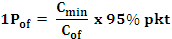                        gdzie:	1Pof 	- liczba punktów przyznanych ofercie	Cmin 	- najniższa z oferowanych cen	Cof 	- cena rozpatrywanej ofertyokres gwarancji: 5%	przy czym ocenie podlega długość okresu gwarancji min. 24 miesiące i maksymalnie 60 miesięcy. W przypadku zaoferowania okresu gwarancji powyżej 60 miesięcy oferta zostanie oceniona w taki sposób, jakby Wykonawca zaoferował udzielenie gwarancji na 60 miesięcy.Liczba punktów przyznana za długość okresu gwarancji: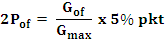 		gdzie:	2 Pof	- liczba punktów przyznanych ofercie	Gmax	- najwyższa z oferowanych gwarancji	Gof	- gwarancja rozpatrywanej ofertyZa najkorzystniejszą zostanie uznana oferta, która otrzyma największą ilość punktów wynikającą z sumy 1Pof + 2Pof, w oparciu o podane kryteria wyboru ofert oraz będzie odpowiadała zasadom określonym w ustawie, a także będzie spełniała wymagania określone w specyfikacji istotnych warunków zamówienia.	W toku badania i oceny ofert Zamawiający może żądać od wykonawców wyjaśnień dotyczących treści złożonej oferty. W toku badania i oceny ofert zamawiający poprawia w tekście oferty oczywiste omyłki pisarskie oraz omyłki rachunkowe w obliczeniu ceny, zgodnie z zasadami określonymi w ustawie, niezwłocznie zawiadamiając o tym wszystkich wykonawców, którzy złożyli oferty.		[Klauzula dotycząca wykonawców zagranicznych] Jeżeli zostanie złożona oferta, której wybór prowadziłby do powstania obowiązku podatkowego zamawiającego zgodnie z przepisami o podatku od towarów i usług w zakresie dotyczącym wewnątrzwspólnotowego nabycia towarów, zamawiający w celu oceny takiej oferty dolicza do przedstawionej w niej ceny podatek od towarów i usług, który miałby obowiązek wpłacić zgodnie z obowiązującymi przepisami. 7. Ogłoszenie wyników postępowania.Zawiadomienie o wyborze oferty oraz jej cenie zostanie niezwłocznie wysłane do wszystkich wykonawców po zakończeniu prac komisji i zatwierdzeniu protokołu końcowego przez kierownika Zamawiającego.Zamawiający nie będzie żądał wniesienia zabezpieczenia należytego wykonania umowy. 1. Zgodnie z art. 96 ustawy zamawiający udostępni protokół lub załączniki do protokołu na wniosek.2. Udostępnienie protokołu lub załączników może nastąpić przez wgląd w miejscu wyznaczonym przez zamawiającego, przesłanie kopii pocztą, faksem lub drogą elektroniczną, zgodnie z wyborem wnioskodawcy wskazanym we wniosku.3. Bez zgody zamawiającego wnioskodawca w trakcie wglądu do protokołu lub załączników w miejscu wyznaczonym przez zamawiającego nie może samodzielnie kopiować lub utrwalać za pomocą urządzeń lub środków technicznych służących do utrwalania obrazu treści złożonych ofert lub wniosków o dopuszczenie do udziału w postępowaniu.4. Jeżeli przesłanie kopii protokołu lub załączników zgodnie z wyborem wnioskodawcy będzie z przyczyn technicznych znacząco utrudnione, w szczególności z uwagi na ilość żądanych do przesłania dokumentów, zamawiający poinformuje o tym wnioskodawcę i wskazuje sposób, w jaki mogą być one udostępnione.5. Jeżeli w wyniku udostępnienia protokołu lub załączników zamawiający ma ponieść dodatkowe koszty związane ze wskazanym we wniosku sposobem udostępnienia lub koniecznością przekształcenia protokołu lub załączników, koszty te pokrywa wnioskodawca. Zamawiający nie będzie obciążał wnioskodawcy kosztami udostępnienia, jeżeli nie wyraził wobec niego zgody, o której mowa w pkt 3.6. Zamawiający udostępni wnioskodawcy protokół lub załączniki niezwłocznie. W wyjątkowych przypadkach, w szczególności związanych z zapewnieniem sprawnego toku prac dotyczących badania i oceny ofert, zamawiający udostępni oferty lub wnioski o dopuszczenie do udziału w postępowaniu do wglądu lub prześle ich kopie w terminie przez siebie wyznaczonym, nie później jednak niż w dniu przesłania informacji o wyborze oferty najkorzystniejszej albo o unieważnieniu postępowania.Zamawiający zastrzega, że nie będzie zwracał dokumentów składających się na ofertę.Zamawiający nie dopuszcza składania ofert w postaci elektronicznej.Zamawiający nie przewiduje zawarcia umowy ramowej, o której mowa w art. 2 pkt 9a ustawy;Zamawiający nie dopuszcza porozumiewania się z wykonawcami drogą elektroniczną, za wyjątkiem przesyłania wersji elektronicznej SIWZ i ewentualnych modyfikacji SIWZ na wyraźną prośbę wykonawcy.Wszelkie rozliczenia pomiędzy zamawiającym a wykonawcą będą prowadzone w walucie polskiej;Zamawiający nie przewiduje przeprowadzenia aukcji elektronicznej w celu udzielenia niniejszego zamówienia;Zamawiający nie przewiduje zwrotu kosztów udziału w niniejszym przetargu. Załączniki do SIWZ:1. Opis przedmiotu zamówienia – wymagania dla średniego samochodu ratownictwa technicznego2. Projekt umowy3. Oferta cenowa4. Oświadczenie osoby fizycznej w zakresie art. 24 ust. 1 pkt 2 ustawy Prawo zamówień publicznych 5. Oświadczenie o spełnieniu warunków udziału w postępowaniu określonych w art. 22 ust. 1 ustawy składane w trybie art. 44 p.z.p.6. Oświadczenie o braku podstaw do wykluczenia z postępowania na podstawie art. 24 ust 1. ustawy7. Warunki serwisu i gwarancji  8. Oświadczenie dotyczące wskazania w ofercie części zamówienia, której wykonanie wykonawca zamierza powierzyć podwykonawcy9. Oświadczenie dotyczące utajnienia informacji, które stanowią tajemnicę przedsiębiorstwa 10. Oświadczenie dot. przynależności do grup kapitałowychRozdział I.Przedmiot zamówienia Rozdział II.Warunki udziału w postępowaniu.Rozdział III.Informacje o zamawiającymRozdział IV.Tryb postępowania o udzielenie zamówieniaRozdział V.Pouczenie o środkach ochrony prawnejRozdział VI.OfertaRozdział VII.Składanie i ocena ofertRozdział VIII.Zabezpieczenie należytego wykonania umowyRozdział IX.Tryb udostępniania dokumentacji z postępowania   Rozdział X.UmowaRozdział XI.Uwagi końcoweRozdział I.Przedmiot zamówieniaRozdział II.Warunki udziału w postępowaniu.Rozdział III.Informacje o zamawiającymRozdział IV.Tryb postępowania o udzielenie zamówieniaRozdział V.Pouczenie o środkach ochrony prawnejRozdział VI.OfertaOFERTA NA„Dostawa jednego fabrycznie nowego ciężkiego samochodu ratowniczo – gaśniczego przystosowanego do ratownictwa ekologicznego”NR SPRAWY: ZP-1/15TERMIN SKŁADANIA OFERT: 29.06.2015 . GODZ. 10.00NIE OTWIERAĆ PRZED: 29.06.2015 . GODZ. 10.30.     L.p.Nazwa (rodzaj) dokumentuDokumenty i oświadczenia składane w celu potwierdzenia spełniania warunków udziału w postępowaniuDokumenty i oświadczenia składane w celu potwierdzenia spełniania warunków udziału w postępowaniu1.Aktualny odpis z właściwego rejestru, jeżeli odrębne przepisy wymagają wpisu do rejestru, w celu wykazania braku podstaw do wykluczenia w oparciu o art. 24 ust. 1 pkt 2 ustawy, wystawionego nie wcześniej niż 6 miesięcy przed upływem terminu składania wniosków o dopuszczenie do udziału w postępowaniu o udzielenie zamówienia albo składania ofert, a w stosunku do osób fizycznych oświadczenia w zakresie art. 24 ust. 1 pkt 2 ustawy – załącznik nr 4 do SIWZ2.Lista podmiotów należących do tej samej grupy kapitałowej, o której, o której mowa w art. 24 ust. 2 pkt 5, albo informację o tym, że nie należy do grupy kapitałowej (załącznik nr 10 do SIWZ)3.Oświadczenie o spełnieniu warunków udziału w postępowaniu określonych w art. 22 ust. 1 ustawy składane w trybie art. 44 p.z.p. ( załącznik nr 5 do SIWZ)4.Oświadczenie o braku podstaw do wykluczenia z postępowania na podstawie art. 24 ust. 1 ustawy, zgodnie z załącznikiem nr 6 do SIWZ.Dokumenty i oświadczenia składane w celu potwierdzenia, że przedmiot zamówienia odpowiada wymaganiom określonym przez zamawiającegoDokumenty i oświadczenia składane w celu potwierdzenia, że przedmiot zamówienia odpowiada wymaganiom określonym przez zamawiającego5. Zamawiający wymaga, aby Wykonawca załączył opis techniczny oferowanego pojazdu zgodnie z treścią Załącznika nr 1 do SIWZ. Pozostałe wymagane elementy ofertyPozostałe wymagane elementy oferty6.Oferta cenowa ( załącznik nr 3)7.Inne dokumenty /upoważnienia /pełnomocnictwa uprawniające osobę / osoby podpisujące ofertę do jej podpisania, o ile nie wynika to z dokumentu, o którym mowa w punkcie 1.8.W przypadku podmiotów występujących wspólnie należy załączyć dokument ustanawiający pełnomocnika do reprezentowania podmiotów w postępowaniu i zawarcia umowy w sprawie zamówienia publicznego.   9.Warunki serwisu i gwarancji (załącznik nr 7)10.Oświadczenie dotyczące wskazania w ofercie części zamówienia, której wykonanie wykonawca zamierza powierzyć podwykonawcy (załącznik nr 8).11.Oświadczenie dotyczące utajnienia informacji, które stanowią tajemnicę przedsiębiorstwa (załącznik nr 9) – jeżeli dotyczy.12. Pisemne zobowiązanie innych podmiotów do udostępnienia potencjału technicznego i osób do wykonania zamówienia – jeżeli dotyczy.Lp.Opis kryteriów ocenyZnaczenie1.Cena95 %2.Okres gwarancji i rękojmi5%Rozdział VII.Składanie i ocena ofertRozdział VIII.Zabezpieczenie należytego wykonania umowyRozdział IX.Tryb udostępniania dokumentacji z postępowania           Rozdział X.Uwagi końcowe